Lesson 14 Practice ProblemsSelect all the prisms.For each prism, shade one of its bases.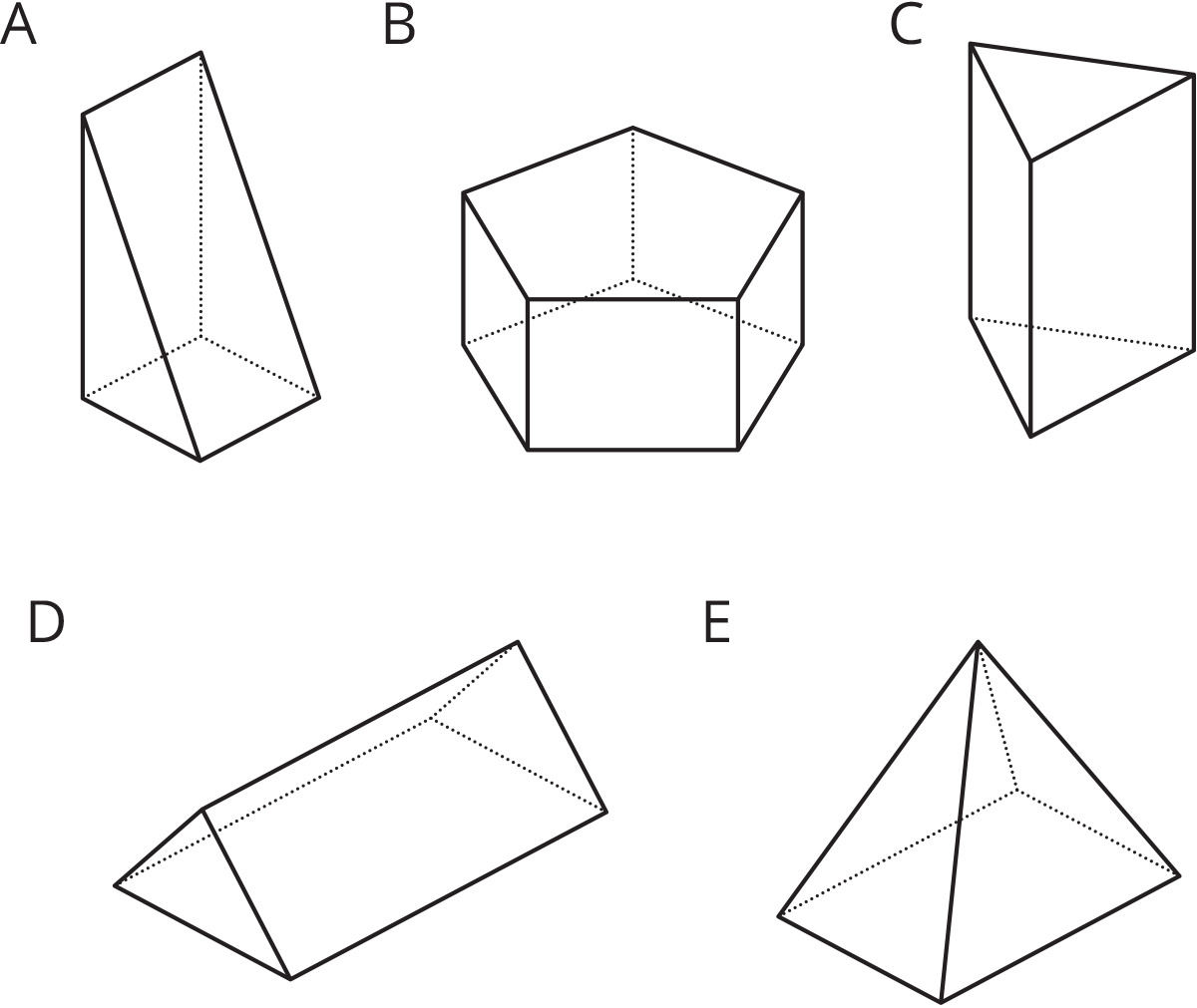 The volume of both of these trapezoidal prisms is 24 cubic units. Their heights are 6 and 8 units, as labeled. What is the area of a trapezoidal base of each prism?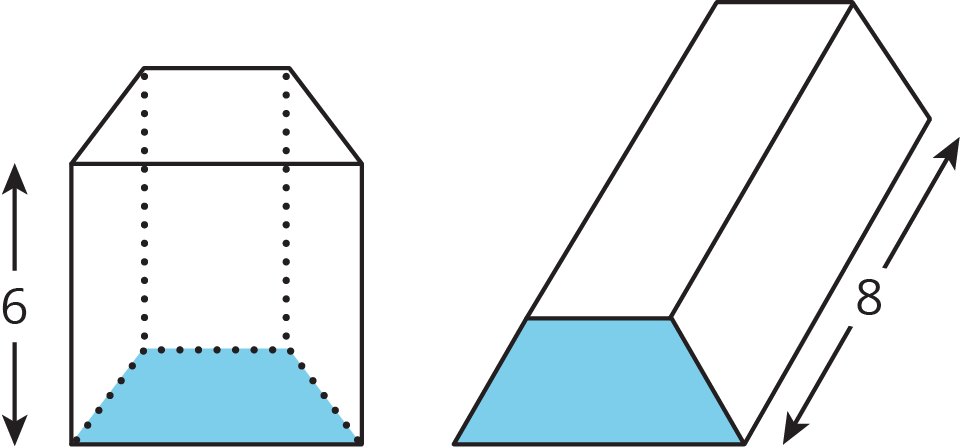 Two angles are complementary. One has a measure of 19 degrees. What is the measure of the other?(From Unit 1, Lesson 12.)Two angles are supplementary. One has a measure that is twice as large as the other. Find the two angle measures.(From Unit 1, Lesson 12.)Match each expression in the first list with an equivalent expression from the second list. (From Unit 4, Lesson 11.)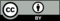 © CC BY Open Up Resources. Adaptations CC BY IM.